Cub program and Zoom commentsParade – someone with a Flaga the a Welcome all plus any newbiesAsk for volunteer to do a prayer at endShow Easter theme decorated Yoghurt tubs (or similar)Badgework:Emily doing Art & DesignGrace - Collectors BadgeRikki to send list of online friendly badges to work onEaster backyard campout stories & photosQuizz timeIdeas from Cubs for coming meetings - Pack CouncilsA Cub to do a prayer at end       We had a great meeting last night. We had one Cub do her photographers badge -L1 on close-up plant photos with a great depth of field, and another her collectors L1, mind you it was on Harry Potter, happy girl, and the last on Art and Design L1. The Cubs are settling in and being more aware of the overtalking and background noise, less time muting. However, use the muting selectively as I want their voice to be heard.We also used the feature on Zoom called Spotlighting. This allows the Cubs to have an open mic, but it stops Zoom jumping all over the place to whom is talking and only focuses on the Cub presenting.We also ran a quiz using https://quizizz.com I like this over Kahoot as the Cubs can see the questions. Good to set it so they can run the game anytime, but with an end time.A tip of the day for Zoom when using breakout rooms, always set the time as the default is 1 min,. You have the option to set no time and you control when the breakout rooms end. With not all our Cubs coming to the online meetings (50%) we doing a ring around to make sure we stay connected and that they can still progress.Now the challenge is to award these badges virtually. 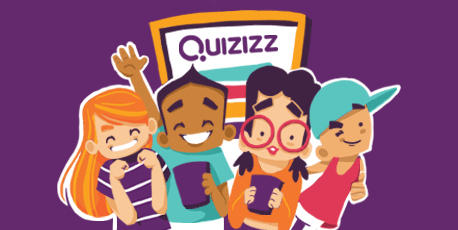 Attached link: Quizizz: Free quizzes for every student. Click to open in new tab. Free gamified quizzes on every subject that students play in class and at home. Pick an existing quiz or create your own for review, formative assessment, and more.quizizz.com 